1-4 сыныптарға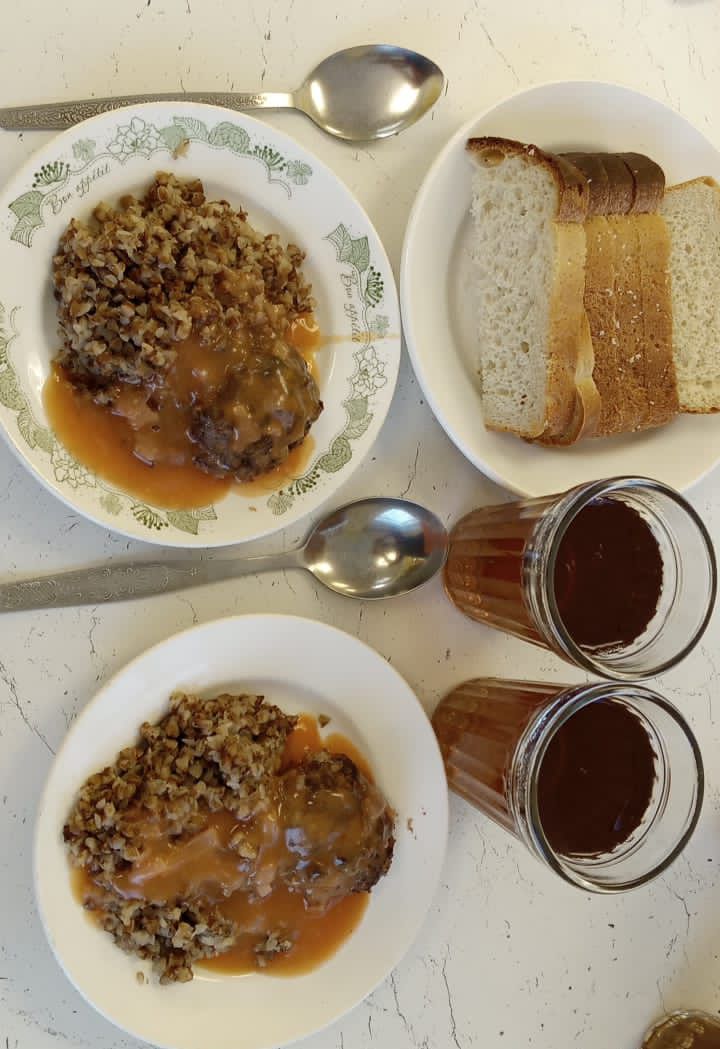 Тегін тамақтанатың оқушыларға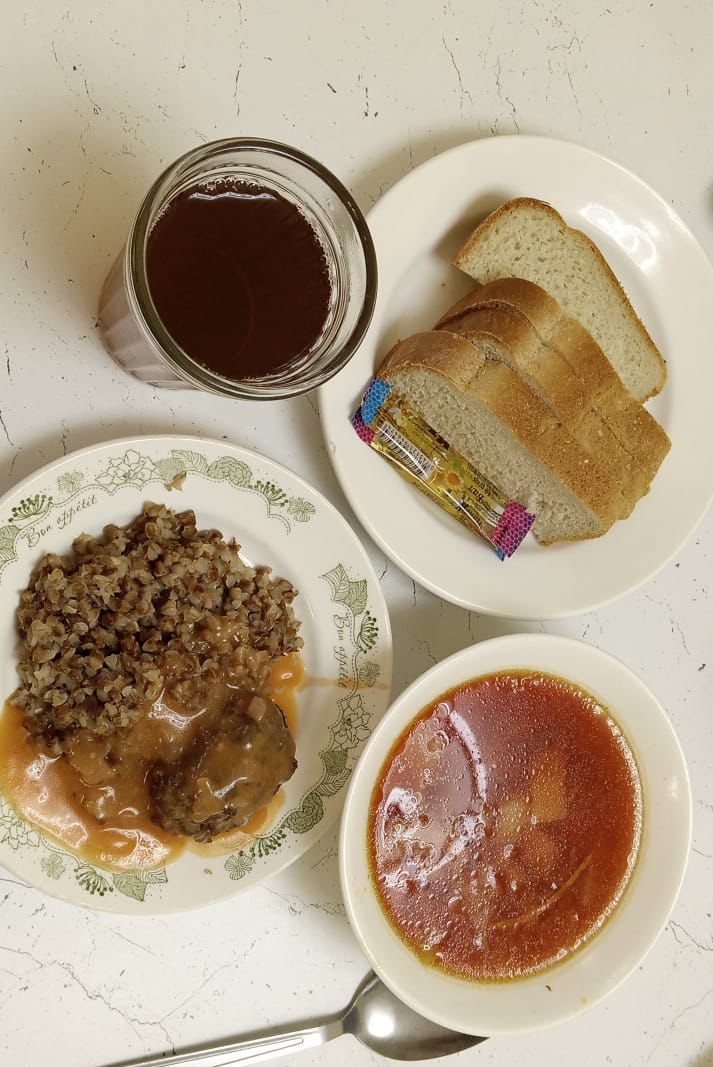 